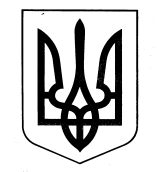 УКРАЇНАХАРКІВСЬКА ОБЛАСНА ДЕРЖАВНА АДМІНІСТРАЦІЯДЕПАРТАМЕНТ НАУКИ І ОСВІТИ НАКАЗ26.11.2013			  	          Харків					    № 703			Про відрядження учнів відділення лижних гонокХарківського обласного вищого училища фізичної культури і спорту 	Згідно з п. 3.20 Статуту Харківського обласного вищого училища фізичної культури і спорту, на підставі кошторису, затвердженого Харківською обласною радою, та на виконання плану спортивно-масових заходів Харківського обласного вищого училища фізичної культури і спорту на 2013 рікНАКАЗУЮ:Директору Харківського обласного вищого училища фізичної культури і спорту Попову А.М.:Забезпечити участь учнів відділення лижних гонок у навчально-тренувальному зборі по підготовці до Кубку України.										09.12.2013-23.12.2013Відрядити до м. Сколе Львівської області вчителя лижних гонок Овсянікова Валерія Михайловича та з ним 18 учнів Харківського обласного вищого училища фізичної культури і спорту у такому складі: Колєснік Олена, Попов Георгій – учні 8 класу, Юрченко Тетяна – учениця 9 класу, Мельничук Михайло, Носик Наталія, Гаврюшенко Іван – учні 10 класу, Овсяніков Владислав, Мельничук Богдана, Якимович Артем, Бєлякін Євген – учні 11 класу, Андрійчук Роман, Стефурак Назар – учні 1 курсу, Вайс Кирило, Яницький Владислав, Нікулін Денис, Бондаренко Катерина, Андрєєва Олександра, Тарасенко Юлія – учні 2 курсу.										09.12.2013-23.12.2013Призначити вчителя лижні гонки Овсянікова Валерія Михайловича відповідальним за супровід учнів та покласти на нього відповідальність за життя, здоров’я і безпеку учнів під час проїзду та проведення змагань.Витрати по відрядженню віднести: проїзд учнів за рахунок батьків, проживання та харчування учнів Попова Г., Юрченко Т., Носик Н., Гаврюшенко І., Якімовича А., Белякіна Є., Андрійчук Р., Стефурака  Н., Нікуліна Д.. Андрєєвої О., Тарасенко Ю.  за рахунок училища, проживання та харчування учнів Мельничука М., Овсянікова В., Мельничук Б., Яницького В., Бондаренко К., Вайса К., Колєснік О. за рахунок батьків, витрати вчителя за власний рахунок.Контроль за виконанням даного наказу покласти на першого заступника директора Департаменту науки і освіти Віцько О.В.Директор Департаменту						Р. ШаповалПопов, 315-12-94